LES PASSEJAÏRES DE VARILHES                    				  	 FICHE ITINÉRAIRETARASCON n° 121"Cette fiche participe à la constitution d'une mémoire des itinéraires proposés par les animateurs du club. Eux seuls y ont accès. Ils s'engagent à ne pas la diffuser en dehors du club."Date de la dernière mise à jour : 4 décembre 2021La carte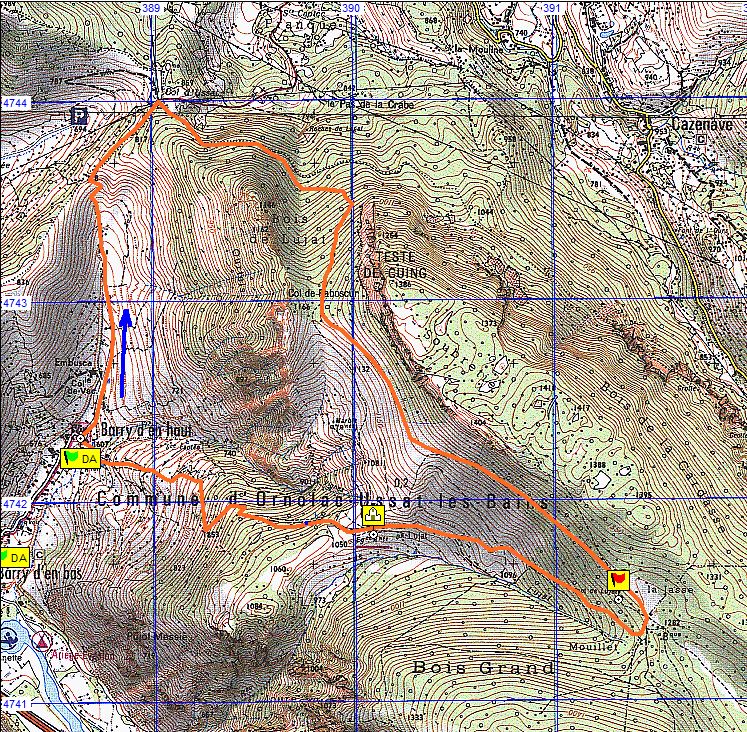 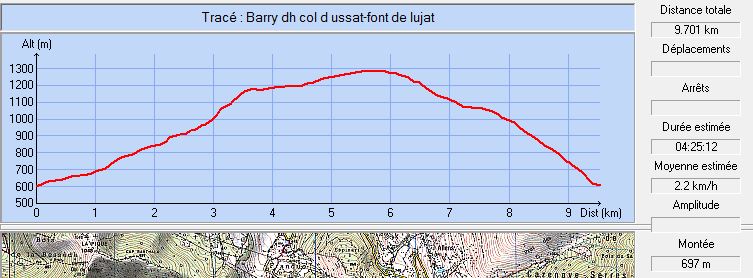 Commune de départ et dénomination de l’itinéraire : Ornolac-Ussat Les Bains - Parking devant l’église St-Pierre du Barry d’En Haut – Chapelle et fontaine de Lujat, col de Faboscur et col d’Ussat en boucle depuis le Barry d’En HautDate, animateur(trice), nombre de participants (éventuel) :07.11.2012 – J.L. DupontL’itinéraire est décrit sur les supports suivants : Topoguide de l’office de tourisme des Pyrénées Ariègeoises – N° 19 "Le hameau de Lujat" – Pages 44 et 45Classification, temps de parcours, dénivelé positif, distance, durée :Randonneur – 6h30 – 725 m – 10,5 km – Journée                    Indice d’effort :  69  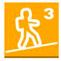 Balisage : jauneParticularité(s) : Fait partie d’une famille de 7 parcours touchant le secteur de Lujat, Faboscur, col d’Ussat et le Clot de la Carbonnière, deux au départ d’Ussat les Bains (115 et 116), 5 au départ du Barry d’En Haut (116 à 121).Site ou point remarquable :Les ruines de la chapelle de LujatLe panorama sur les montagnes environnantes depuis le beau plateau entourant la chapelle,Le parcours en balcon entre la chapelle, le col de Faboscur et le col d’UssatTrace GPS : Oui Distance entre la gare de Varilhes et le lieu de départ : 32 kmObservation(s) : 